О внесении изменений в распоряжение администрацииНовосельского сельского поселения Брюховецкого районаот 30 апреля 2014 года № 20-р «О назначениидолжностного лица, ответственного за осуществлениезакупок (контрактного управляющего)»В связи с кадровыми изменениями в составе администрации Новосельского сельского поселения Брюховецкого района п о с т а н о в л я ю:1. Внести в распоряжение администрации Новосельского сельского поселения Брюховецкого района от 30 апреля 2014 года № 20-р «О назначении должностного лица, ответственного за осуществление закупок (контрактного управляющего)» (далее - Распоряжение) следующие изменения:1) пункты 1, 2 и 3 Распоряжения изложить в следующей редакции:«1. Назначить экономиста администрации Новосельского сельского поселения Брюховецкого района Ганич Светлану Владимировну ответственной за осуществление закупок (контрактным управляющим), включая исполнение каждого контракта в администрации Новосельского сельского поселения Брюховецкого района, муниципальном бюджетном учреждении «Сервис Новое село» и муниципальном бюджетном учреждении «Культурно – досуговый центр «Радуга»;«2. Возложить на Ганич Светлану Владимировну, ответственную за осуществление закупок (контрактную управляющую), следующие функции и полномочия:»;«3. Возложить на  Ганич Светлану Владимировну персональную ответственность в пределах осуществляемых ею полномочий.».2. Признать утратившим силу распоряжение администрации Новосельского сельского поселения Брюховецкого района от 17 июля 2017 года № 37-р «О внесении изменений в распоряжение администрации Новосельского сельского поселения Брюховецкого района от 30 апреля 2014 года № 20-р «О назначении должностного лица, ответственного за осуществление закупок (контрактного управляющего)».3. Распоряжение вступает в силу со дня его подписания.Глава Новосельскогосельского поселенияБрюховецкого района 								Н.В. АврашкоЛИСТ СОГЛАСОВАНИЯпроекта распоряжения администрации Новосельского сельскогопоселения Брюховецкого района от ___________№_____«О внесении изменений в распоряжение администрации Новосельского сельского поселения Брюховецкого района от 30 апреля 2014 года № 20-р «О назначении должностноголица, ответственного за осуществление закупок (контрактного управляющего)»Проект внесен:Главой Новосельского сельского поселения								Н.В. АврашкоПроект подготовлен:Экономист администрацииНовосельского сельского поселения					С.В. ГаничПроект согласован:Специалист 2 категории,Главный бухгалтер администрацииНовосельского сельского поселения					Г.Г. ИвахненкоЗАЯВКА
К РАСПОРЯЖЕНИЮНаименование распоряжения:«О внесении изменений в распоряжение администрации Новосельского сельского поселения Брюховецкого района от 30 апреля 2014 года № 20-р «О назначении должностного лица, ответственного за осуществление закупок (контрактного управляющего)»Проект внесен: Главой Новосельского сельского поселения Брюховецкого районаПостановление разослать:1) главному специалисту администрации Новосельского сельского поселения Брюховецкого района – 1 экз.;2) специалисту 2 категории, главному бухгалтеру администрации Новосельского сельского поселения Брюховецкого района– 1 экз._____________          Ганич Светлана Владимировна «__»__________ 2021 года               (подпись)                                    53 2 45  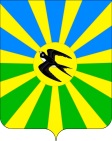 АДМИНИСТРАЦИЯ НОВОСЕЛЬСКОГО СЕЛЬСКОГО ПОСЕЛЕНИЯ БРЮХОВЕЦКОГО РАЙОНАраспоряжениеАДМИНИСТРАЦИЯ НОВОСЕЛЬСКОГО СЕЛЬСКОГО ПОСЕЛЕНИЯ БРЮХОВЕЦКОГО РАЙОНАраспоряжение              от _______________№ _____село Новое Селосело Новое Село